Floyd County Fair, INC Market Lamb Show	www.floydcountyfair.comAnimal Exhibitor Code of ConductThe Code of conduct is an agreement, formal or implied, between the participants and the management of the Fair. Its purpose is:-	To ensure the overall well-being of animals exhibited-	To ensure the use of commonly accepted practices in preparing and exhibiting animals for show-	To maintain a safe and wholesome food supply-	To maintain the intent and integrity of animal competitions and display for future generationsAnimal exhibitors participating at this Fair agree to the following guidelines:1.	Animals must be transported to and from the Fair in accordance with all transport regulations and standards.2.	Intentional misrepresentation of an animal in any way including age of the animal, ownership, altering of pedigree, or other misinformation provided by the exhibitor is prohibited.3.	Animals must be treated and handled in a responsible manner. They will be fed and watered at least twice daily.4.	Treating an animal internally or externally with any substance or procedure used to artificially change the conformation, appearance, or handling characteristics of the animal for show is prohibited. This does not apply to accepted methods of clipping or combing an animal’s hair.5.	The use of abusive showing and/or handling practices such as striking animals or administering an electrical shock to cause swelling or to affect the bracing behavior of an animal is prohibited.6.	Direct criticism, intimidation, or interference with the judge, show management, other exhibitors, breed representatives, or show officials before, during, or after a competitive event is prohibited.7.	Exhibitors are expected to wear appropriate clothing at all times. No excessively revealing clothing or inappropriate words or pictures on clothing will be allowed.8.	Any violation of this code of Conduct will result in forfeiture of premiums and awards, disqualification, and probationary status and/or loss of eligibility for future competition at this Fair.9.	An overview committee consisting of at least three people generally recognized as knowledgeable of livestock management and exhibitions are responsible for the administration of this Code of Conduct. Their decisions are final and not subject to appeal.Premiums for Showmanship, Classes, Costume and Lead line:-Market Lamb Show:Check In: Animals may arrive after 8 a.m.Scales close at 11:30Show: 1:30 pmChairperson: Vickie Spangler-	Rules: Follow General Livestock Rules1.   Weigh a minimum of 70 lbs.2.   Will only be weighed once3.   Exhibitors may show 5 singles4.   All lambs with maximum of ¼ inch of fleece – shearing must be done prior to show. Washing will be allowed at show.5.   Class weight breaks will be made at the discretion of the show officials. Class first and second place winners will compete for Grand and Reserve Champion.Special Rules for Lead Line and Costume Classes:1.	The objectives of these classes are to give exhibitors an opportunity to showcase wool outfits and present themselves and their lambs in the most attractive manner. Lambs used in this contest are NOT required to be owned by the exhibitor.2.	Exhibitors will write a narrative to be read during competition. Narratives are due at noon on day of show.3.	A panel of judges will use the following standards when judging the classes:-	Exhibitor’s garment (suitable and practical for exhibitor’s maturity, etc.) Garment by be made by exhibitor or purchased and for lead line only be at least 60% wool. Score = 40%-	Poise and appearance (accessories, presentation, appropriate for exhibitor’s maturity and style of garment, etc).Score = 35%-	Control and presentation of the lamb. Score =25%4.	Lead line classes will be broken by age into the following classes:a.    Junior Division – exhibitors 13 years of age or younger on September 30 of current year. b.   Senior Division – exhibitor 14 years of age or older on September 30 of current year.c.	Junior and Senior Lead Line Divisions will be further divided into class for purchased garments and class for made by exhibitor garments.5.	Costume classes (lambs and goats) will be broken by age into the following classes:a.    8 & under Division – for contestants not yet old enough for completion in the YouthSheep Division (less than 9 on September 30 of current year)b.   Junior Division – exhibitors 13 years of age and younger on September 30 of current year c.	Senior Division – exhibitors 14 years of age and older on September 30 of current year6.	Show order:	Costume Class (Sr., Jr., Novice)	Lead Line (Sr., Jr., Purchased, and Made by exhibitor)	Showmanship Class (Special Needs, Sr., Int., Jr., Peewee, Novice)	Market lamb show- Judged by Weight in Weight Classes divided out upon the end of registrationGrand and Reserve Champion	Adult showmanship.  (Bring your own lamb or borrow from the youth exhibitors.)Floyd County Fair, INCEntry FormDue August 31, 2021(Late Entries will be accepted day of show but will not qualify for $20 extra premium)Entry Forms:1. Use ONE entry form per exhibitor.2. Number of animals must be given.3. Please complete all information.Exhibitor:  					 Address:  				 City:  	State:  	Zip:  	County:  	E-mail:  	Birthday (Youth only):_ 		Age as of Jan 1: 	 Phone number:  	First Year Exhibitor?	Yes:  	No: 	****Please read rules and schedules carefully. There have been some changes ****Number of Market Lambs  		 Entry forms to:Vickie SpanglerP O Box 723Floyd, VA 24091Fax: 540-745-9770Phone: 540-745-2066vits@swva.netEach Youth Exhibitor Registered by August 31st will receive $20 in addition to Class Premiums(this may be subject to adjustment based on funds available, at the discretion of the show officials)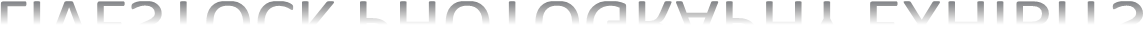 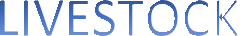 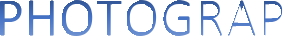 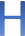 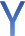 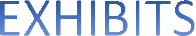 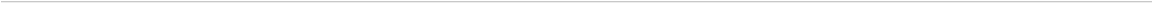 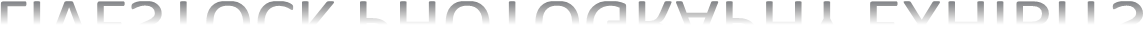 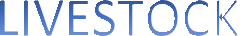 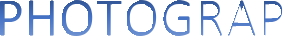 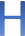 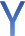 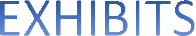 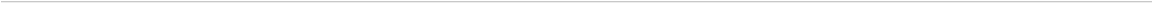 Chairman: LIVESTOCK PHOTOGRAPHY CONTESTBRING ENTRIES TO THE SHOW AREA-LAMB WEIGHING AREA- ON THE DAY OF THE SHOWTHIS EXHIBIT IS NOT THE SAME AS THE  PHOTOGRAPHY CONTESTRules:1.   All photos MUST BE AT LEAST 4X6 inches in size. Photos may be in frames ready for hanging or matted with construction paper or poster board. No glass.2.   All photos must be brought to the livestock show ring before 10:00 am on day of the Fair.Photos will be on display in the “Barn” exhibit area during the day on Saturday.3.   Judging will take place before noon on Saturday.4.   Ribbons and prizes will be awarded as merited in the opinion of the judges. Best in Show will be awarded by the judge’s discretion.5.   The photography committee will not be responsible for exhibited pieces.6.   All photos must be picked up Saturday by 5:00 pm. Please see Chairman for checkout.7.   Entries are limited to two (2) per exhibitor in each class. No age limit on entries, adults and youth are invited to exhibit photos.8.   Entries may be exhibited one year only and they should have been taken within the last year.Premiums for Livestock Photography Contest:I.	Color1.   Photo of sheep or cattle only2.   Photo of sheep or cattle and person or people3.   Photo of horse or horses only4.   Photo of horse or horses with person or people5.   Photo of other farm animals6.   Farm SceneII.	Black and Whitea.    Photo of sheep or cattle onlyb.   Photo of sheep or cattle and person or peoplec.	Photo of horse or horses onlyd.   Photo of horse or horses with person or peoplee.   Photo of other farm animalsf.	Farm sceneIII.         Best in Show—Ribbon Only**Suggestions for improvement of livestock show should be given in writing to the livestock chair before you leave the fair grounds.**1st2nd3rd4th5th6th$10$8$7$6$5$3